BMM & BMA Industrial Training Report FormatNote:You have to submit the softcopy of the report to the UMP supervisor a week after you have finished your internship.Cover page (see APPENDIX)Programme FacultyStudent’s nameStudent IDStart date of industrial trainingEnd date of industrial trainingIndustrial name and addressAcknowledgementAbstractTable of ContentsList of figures (if any)List of tables (if any)List of abbreviations (if any)Introduction and Company background (max. 10 pages)Main purpose of the report, the job title and outline the major areas of responsibilityTraining schedule (Gantt chart)Company background (Company name, address,)Company organization structure-	Company activities related to Mechanical Engineering-     Company customer, company achievementStudent self-activity (40 ~ 50 pages)Summary of students’ activities based on the project / Job / Task given by the industrial supervisor. (*Do it by project / Job / Task)Detail explanation of technical work duty based on the project / Job / Task given by the industrial supervisorDetail explanation inclusive of the project / Job / Task objectives, scopes, theories, practical and methods of execution that are only related to mechanical engineering (i.e. planning, designing, process improvement, maintenance, fabrications and etc.) and the project / Job / Task Gantt chart.Analysis and comments of technical work duty based on the project / Job / TaskAnalysis inclusive of tools & techniques used that is related to mechanical engineering i.e. software, programming, mathematical equation, engineering equation and etc.Technical comments inclusive of comments that is related to mechanical engineering taken from the industry’s engineers, managers. i.e. advantages and disadvantages, suitability, reliability of the design or process and etc.Aspect of United Nation Sustainable Development Goals (environment and sustainability) in the taskValues and Career Plans (2-3 Pages)- Provides a description between experiences and shaped self-value- Provides a description of student career directionsConclusion (2-4 Pages)-	Summarize the Benefit of the Project that student gain, Contribution of the Project towards the organization, Problems and Issues (current system if any), Suggestions / Solutions (new system)Recommendations for Future works (1~2 pages)ReferencesAppendices – Only student activity that is related to engineering workAPPENDIX SAMPLE OF COVER PAGESAMPLE OF TABLE OF CONTENTSTABLE OF CONTENTS1 × ENTER (1.5 line spacing)Page1 × ENTER (1.5 line spacing)CHAPTER 1	COMPANY PROFILE1 × ENTER (1.5 line spacing)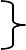 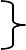 CHAPTER 2	COMPANY ACTIVITIES 1 × ENTER (1.5 line spacing)IntroductionRelated to Mechanical EngineeringxxxxxxxxxxxxxxxCHAPTER 3	STUDENT SELF ACTIVITYCHAPTER 4	VALUES AND CAREER PLANSCHAPTER 5	CONCLUSION & RECOMMENDATION FOR FUTURE WORKSSAMPLE OF LIST OF TABLESLIST OF TABLES1 × ENTER (1.5 line spacing)Table No.	Title	Page2.1	Typical free piston engine configurations	175.1	List of component of the free piston engine	96Mechanical properties of three materials	119List of the components and their material properties	120Components maximum principal and equivalent von Mises stresses1216.5	Monotonic and cyclic properties of the MANTEN and RQC100 materials1306.6	Experimental actual life (Tucker & Bussa 1977) and predicted fatigue life using the stress-life approach1356.7	Experimental actual life and predicted fatigue life using the crack initiation approach1366.8	Summary of the mechanical properties and their comparative ratios (forged steel is taken as the base for ratio calculations)140Predicted fatigue life at critical location with mean stress effect	160Comparisons between the Material S-N and Component S-Napproaches for the SAETRN loading conditions1616.15	Predicted fatigue life at critical location (node 132171) using the crack initiation approach for the various loading conditions172The results of the modal analysis	177Predicted fatigue life in seconds between two approaches at critical location (node 49360)182SAMPLE OF LIST OF FIGURESLIST OF FIGURES1 × ENTER (1.5 line spacing)SAMPLE OF FRONT PAGE OF CHAPTER, FIGURE AND EQUATION3 × ENTER (1.5 line spacing)UPPERCASE, BOLDCHAPTER 2× ENTER (1.5 line spacing)TAB: 12.7 mmLITERATURE REVIEW2 × ENTER (1.5 line spacing)INTRODUCTION1 × ENTER (1.5 line spacing)The purpose of this chapter is to provide a review of past research efforts related to internal combustion engine, free piston engine, finite element analysis, durability assessment models and surface treatment on the fatigue life. A review of other relevant research studies is also provided. Substantial literature has been studied on stress history computation, fatigue life prediction, and durability analysis of components of two-stroke free piston engine. The review is organized chronologically to offer insight to how past research efforts have laid the groundwork for subsequent studies, including the present research effort. The review is detailed so that the present research effort can be properlytailored to add to the present body of literature as well as to justly the scope and directionof the present research effort.1 × Enter (1.5 line spacing)INTERNAL COMBUSTION ENGINE (Main title: Upper case and bold)1 × ENTER (1.5 line spacing)Historical Perspective (sub-title: Title case and bold )1 × ENTER (1.5 line spacing)The IC engine was first realized in its modern form by Nikolaus Otto in 1867 (Heywood, 1988; Stone, 1999). The technology spread quickly, and by World War I, the internal combustion engine was ubiquitous in both the mobile and stationary applications.With the advent of mass production, automobiles actuated by the chemical power plant entered the garages of middle class America. Around the world, fortunes were made and lost by those who made automobiles, fuels, tires, and all the other things necessary for peoples’ new found mobility. In the manufacturing and power generation, these sources of mechanical energy were also common. Such uses include air compressors, power equipment, electrical generators, and, of course, all types of transport vehicles. The remarkable versatility of the IC engine has been due to its inherent simplicity, favorable power-to-weight ratio, and exceptional ruggedness (Heywood 1988). Figure 2.1 presents an illustration of one of these crankshaft driven machines.1 × ENTER (1.5 line spacing)1 × ENTER (1.5 line spacing)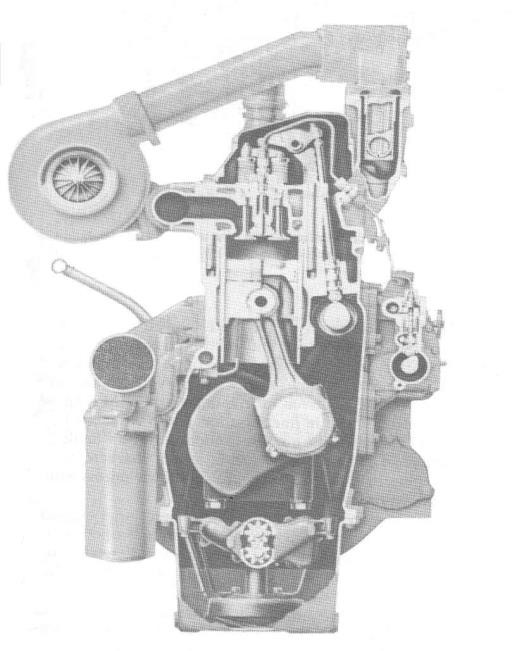 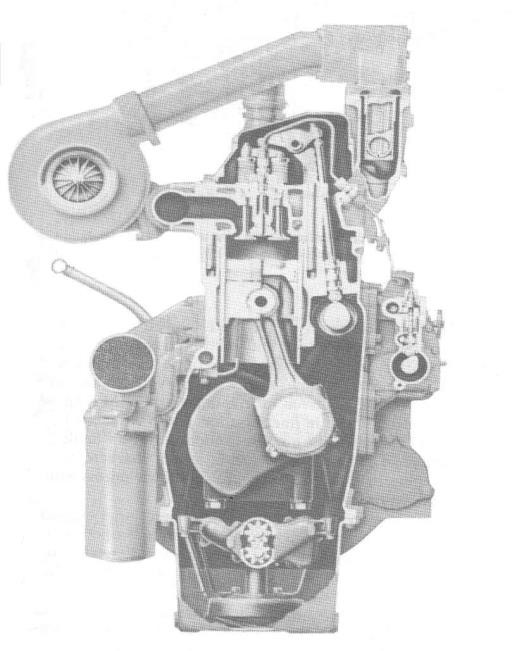 Figure 2.1: An illustration of a conventional crankshaft driven IC engine1 × ENTER (1.5 line spacing)Source: Heywood 19881 × ENTER (1.5 line spacing)Classification of Internal Combustion Engines1 × ENTER (1.5 line spacing)	Sub-topic title: Title Case Bold There are many ways in which internal combustion engines may be classified(Heywood, 1988; Dawson, 1998). However, if the limit of the scope to geometries involving reciprocating pistons, two broad distinctions are of special importance.The force balance to the crank engine piston in the x direction is expressed as inEq. (2.3)1 × ENTER (1.5 line spacing)d 2 xRight align within parenthesesCenterFx   mpdt2PC AC  Fl cos (2.3)1 × ENTER (1.5 line spacing)Table 2.1 are listed the materials properties of the materials used in this study1 × ENTER (1.5 line spacing)Table 2.1: Monotonic and cyclic properties of the MANTEN and RQC100 materials1 × ENTER (1.5 line spacing)1 × ENTER (1.5 line spacing)Source: Rahman (2007)1 × ENTER (1.5 line spacing)The SAE keyhole was modeled using the MSC.PATRAN and analyzed utilizing the MSC.NASTRAN, the finite element analysis code.ACKNOWLEDGEMENTSiABSTRACTiiTABLE OF CONTENTSiiiLIST OF TABLESivLIST OF FIGURESv3.1Introduction3.2xxx3.2.1	xxx3.2.2	xxx3.4xxx3.5xxx3.6xxx4.1Introduction4.2xxx5.1Introduction5.2xxxREFERENCESREFERENCESREFERENCESAPPENDICESAPPENDICESAxxxBxxxCxxxFigure No.	TitleFigure No.	TitlePage1.1A two-stroke free piston linear generator engine22.1An illustration of a conventional crankshaft driven IC engine102.2Ideal Otto cycle112.3A comparison of piston motion and energy storage device between the free piston and crank engine193.1The fatigue process: a thin plate under cyclic tensile loading353.2Typical S-N curve3.3Principle parameters of a variable amplitude load383.4Sequences which cause problems for the peak-valley and range counting methods463.5Sequences having the same average value taken as the reference level475.1Schematic diagram of the fatigue life estimation885.2The developed finite element based integrated durability analysis896.1Finite element meshing for (a) TET4 and (b) TET10 using the same global mesh length1146.2Von Mises stresses contours (a)TET4 and (b) TET10 meshes at a high load level115Materials propertiesMANTENRQC100Monotonic PropertiesMonotonic PropertiesMonotonic PropertiesYoung’s modulus, E, GPa203.4203.4Ultimate tensile strength, Su , MPa552863Cyclic and Fatigue PropertiesCyclic and Fatigue PropertiesCyclic and Fatigue PropertiesFatigue strength coefficient,  f  , MPa9171158Fatigue strength exponent, b-0.095-0.075Fatigue ductility coefficient ,  f0.261.06Fatigue ductility exponent, c-0.47-0.75Fatigue strength, S f @ 108 cycles, MPa1010Cyclic strength coefficient, K  , MPa11031151Cyclic strain hardening exponent,  n0.190.10